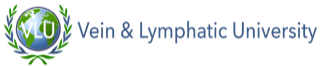 Thursday December 3:45pm (GMT+3, St Petersburg time)Vein And Lymphatic University – Improving Patient Outcomes3.45- 3.50 Opening (Shaydakov E, Lowell Kabnick, Victor Canata, Kursat Bozkurt)3.51 – 3:58 Venous Leg Ulcers – superficial, deep, perforator, and or compression            What is the Treatment? Alun Davies (Imperial College, UK  virtual,   recorded power point3:59 - 4.03 Russian & International discussants (Bogomolov M.S. RUSSIA; Armando Mansilha, PORTUGAL) virtual  4:04 – 4:11Endothermal Heat Induced Thrombosis: Guideline From the American Venous Forum and Society for Vascular Surgery Lowell Kabnick United Vein Centers, (USA)  Live4.12 – 4:15 Russian & International discussants (Denis Borsuk, RUSSIA); (Enrico Ascher, USA) virtual4:16 – 4:23  Ultrasound Differentiation Of The Terminal In Preterm Valve And Implications For The CHIVA Strategy Erika Mendoza (Wunstorf, Germany)  virtual recorded power point4:24 – 4:27Russian & International discussants (Soroka V.V. RUSSIA), (Malay Patel (INDIA)  virtual4:28- 4:35 Anticoagulation for Cancer Associated Thrombosis Kursat Bozkurt University of Istanbul, TURKEY) Live4:36– 4:39 Russian & International discussants (Fokin A.A. RUSSIA); (Mark Meissner  (USA) virtual4:40– 4:47 CLACS In Paraguay Results Of The Aesthetic Phlebology Trial Victor Canata (Universidad Nacional de Asuncion Paraguay, PARAGUAY) Live4:48 -4:51 Russian & International discussants (Rosuchovsky D.A. RUSSIA) Pauline Raymond Martimbo, CANADA virtual4:52 – 4:59 When to Use Drugs and Which Ones: Evidence Based Jorge Ulloa (Universidad de Los Andes, Colombia) Carlos Simkin, ARGENTINA  recorded power point, virtual5:00 – 5:03 Russian & International discussants (Cheglov E.A. RUSSIA) Omar Esponda, PUERTO RICO  virtual5:04– 5:11 Treatment of Pelvic Origin of Varicose Veins  Aleksandra Jaworucka    POLAND Live5:12 – 5:15  Russian & International discussants (Priadko S.I. , RUSSIA) PL Antignani, ITALY virtualAudience Questions:  5: 16 – 5:25CLOSING REMARKS (Lowell Kabnick, Victor Canata, Kursat Bozkurt, Evegny Shaydakov)Email addressespmartimbo@aol.commeissner@uw.eduvmcanata@gmail.comErika.mendoza@t-online.decirugiavascular@yahoo.com      Jorge Ulloainfo@drmalaypatel.complantignani@gmail.comajaworucka@gmail.com     Aleksandra Jaworuckaakbozkurt@yahoo.comomaresponda@gmail.comvascular.mansilha@gmail.comLsk@lowell.kabnickmd.com